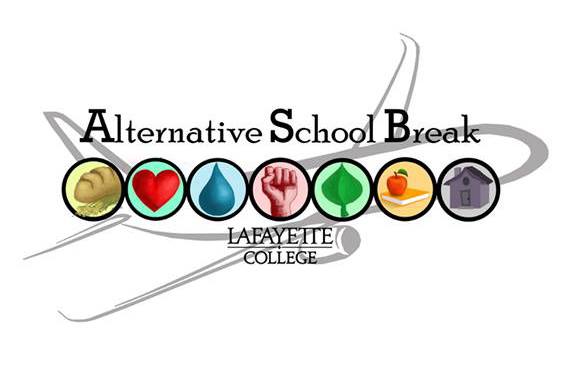 2016-2017 Returning Member ApplicationFORM 2Applications are due no later than 11:59pm on Friday, September 23rd.  Please email asbclub@lafayette.edu  with the subject line:  Last Name, First Name, ASB Application.   Include Form 1 and Form 2 as either Word or PDF attachments, saved as:  Last Name, First Name, Form 1 and Last Name, First Name, Form 2.  Do not include your name anywhere on Form 2 (except for the title of the document).  Applications are due no later than 11:59pm on Friday, September 23rd.Gender:		     	Class Year:		How old will you be on January 14, 2017? 				How old will you be on March 11, 2017? 				Major(s): 							Previous ASB Trip(s): 							Do you have a Driver’s License? 		 (If so, please answer the next three questions)How long have you had it? 		Are you Van Certified?			Are you willing to drive on an ASB trip if needed?		Please list activities on campus in which you are currently involved, including any jobs. Information for Trip Placement NOTE:  This next question has no bearing on your acceptance to ASB. It just serves as a guide to the placement process.             Type an “x” next to your skills:Trip Selection Please rank your preference of trip 1-5 (1=most preferred/5=least preferred). PLEASE INDICATE IF YOU HAVE CONFLICTS WITH INTERIM OR SPRING TRIPS: 						IF YES, PLEASE DESCRIBE THE NATURE OF THE CONFLICT:INTERIM TRIPS:  ____ “A pilgrimage to interfaith relationships”- Interfaith Cooperation Every day we are surrounded by people of many faiths, yet interfaith cooperation is still a significant point of contention that affects people across the country and around the world. With the rampant islamophobia and general intolerance present in the media, now is a critical time to look at one of the ‘big eight’ social identifiers that is currently dividing our country and the world: Religion. This trip aims to bring together students from many backgrounds to unite communities through a central theme in all major religions: community service. While aiding diverse communities on the trip, we hope to learn about what motivates us to help others and use that knowledge to lay a groundwork for interfaith community building.January 15th-20thCost: $200 (domestic driving)                                           	 Team Leader: Paige Fenn, ‘19____ “SWAMPED!”- Environmental Stewardship Environmental issues affect the entire world.  We are all reliant on the Earth for obvious reasons, but it’s important to understand the link each individual environmental concern has on every other part.  For example, even though not each person’s diet or income is directly reliant on fishing, by overfishing, the water ecosystems are put off balance, parts of every economy will feel the effects of decreased numbers of fish in the future, etc. These broad issues are both the easiest and hardest to ignore, primarily because so much work and sacrifice is required to make a change. This ASB team will learn about the Earth’s interconnected systems, learn valuable lessons in preservation, and understand that decisions at home affect the entire world environment.January 14th-22ndCost: $400 (domestic flying)                                            	Team Leader: Meg Lillis, ‘18____ “Intensive Caring” – International Perspectives on Healthcare and EducationOne-third of people in destination country do not have access to healthcare. Thirty-four percent of the population has a long-term chronic illness, yet only half of receive treatment. There is a need among residents, specifically impoverished and rural, for resources and education on health and wellness. This ASB team will work alongside a non-profit organization, whose mission is to educate and empower rural and impoverished people of the country and to provide access to adequate healthcare. Leading up to the trip, the team will focus on the unique culture of the area as well as the health needs. In addition to learning about the problems, we will learn how to tackle the health issues with medication and healing practices. While in this country, the team will learn the native language as well as spend time with the people of the rural villages. Activities will include presenting the information through health seminars and awareness campaigns. January 11th-20thCost: $600 (international)                                                    	Team Leader: Emily Saba, ‘19SPRING TRIPS: March 11th – 18th ____ “Making Reservations” – Native American Communities and Adequate HousingOn reservations, many Native Americans are unemployed because the federal government or the reservation are the only employers. Additionally, many Native Americans do not have access to property ownership because the federal government owns the land that makes up the reservation. Therefore, many people living on reservations are living in poverty. On this service trip, we will be working and living with a Native American tribe on their reservation. The team will build bunk beds, wheelchair ramps, outhouses, or other accommodations. Additionally, we connect with the Oglala Lakota people who live on the reservation as we learn about their livelihood.Cost:  $400 (domestic flying)                                              	Team Leader: Adriana Pero, ‘19____ “Mythbusters”– Sexual Assault Prevention and ResponseThe purpose of this trip is to promote better understanding of sexual assault and the proper response while working to identify long term goals. Together, the team will work to debunk the myths surrounding rape culture.  By discussing the root causes and immediate action and reaction the team can help identify the problem and tackle it. In today’s culture and society, it’s become more important to understand people’s motivations, and especially when it comes to social injustice, try to change the behavior while going against social norms. Our goal is to improve our own understanding of the issue and change our own behavior to advance from passive bystanders to active citizens.  The team will understand the need to deepen awareness and prevention to target not just the first layer of the issue but the systemic problems that may cause it.Cost:  $200 (domestic driving)                                                  	Team Leader: Waseh Ahmad, ‘18Part II: Short Response Reflect on your past experience with ASB. How have you developed as an active citizen? Describe how your participation and experiences have prepared you to help other trip members develop as active citizens as well.        (http://www.alternativebreaks.org/wp-content/uploads/2014/06/Active-Citizen-Continuum-2012-2.pdf)Please explain your reasoning behind your ranking of social issues in Part I. CampingEMTCookingCPR certificationGardening/Outdoor work First aid certificationPower ToolsCamp CounselorCarpentry/Construction  TutoringSpanish (if you mark x, please answer the next question)Are you comfortable interpreting and/or translating?Spanish (if you mark x, please answer the next question)Are you comfortable interpreting and/or translating?Spanish (if you mark x, please answer the next question)Are you comfortable interpreting and/or translating?Do you have EXTENSIVE experience with public transportation in a major city? If so, which city and which mode of transportation?Do you have EXTENSIVE experience with public transportation in a major city? If so, which city and which mode of transportation?Do you have EXTENSIVE experience with public transportation in a major city? If so, which city and which mode of transportation?